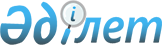 О внесении изменений в решение Бородулихинского районного маслихата от 26 декабря 2013 года № 20-2-V "О бюджете Бородулихинского района на 2014-2016 годы"
					
			Утративший силу
			
			
		
					Решение Бородулихинского районного маслихата Восточно-Казахстанской области от 29 июля 2014 года № 25-2-V. Зарегистрировано Департаментом юстиции Восточно-Казахстанской области 05 августа 2014 года № 3441. Прекращено действие по истечении срока, на который решение было принято - (письмо аппарата Бородулихинского районного маслихата Восточно-Казахстанской области от 24 декабря 2014 года № 01-13-302)

      Сноска. Прекращено действие по истечении срока, на который решение было принято - (письмо аппарата Бородулихинского районного маслихата Восточно-Казахстанской области от 24.12.2014 № 01-13-302).      Примечание РЦПИ.

      В тексте документа сохранена пунктуация и орфография оригинала.

      

      

      В соответствии с пунктом 5 статьи 109 Бюджетного кодекса Республики Казахстан от 4 декабря 2008 года, подпунктом 1) пункта 1 статьи 6 Закона Республики Казахстан от 23 января 2001 года «О местном государственном управлении и самоуправлении в Республике Казахстан» и решением Восточно-Казахстанского областного маслихата от 9 июля 2014 года № 20/248-V «О внесении изменений в решение Восточно-Казахстанского областного маслихата от 13 декабря 2013 года № 17/188-V «Об областном бюджете на 2014-2016 годы» (зарегистрировано в Реестре государственной регистрации нормативных правовых актов за номером 3398) Бородулихинский районный маслихат Восточно-Казахстанской области РЕШИЛ:



      1. Внести в решение Бородулихинского районного маслихата «О бюджете Бородулихинского района на 2014-2016 годы» от 26 декабря 2013 года № 20-2-V (зарегистрировано в Реестре государственной регистрации нормативных правовых актов за номером 3153, опубликовано в районных газетах «Пульс района» от 17 января 2014 года № 5, «Аудан тынысы» от 17 января 2014 года № 5) следующие изменения:



      подпункт 1) изложить в следующей редакции:

      «доходы – 3217938 тысяч тенге, в том числе:

      налоговые поступления – 857933 тысяч тенге;

      неналоговые поступления – 3894 тысяч тенге;

      поступления от продажи основного капитала – 8100 тысяч тенге;

      поступления трансфертов – 2348011 тысяч тенге»;

      подпункт 2) изложить в следующей редакции:

      «затраты – 3246831 тысяч тенге»;



      пункт 5 исключить;



      пункт 7 изложить в следующей редакции:

      «Учесть в районном бюджете на 2014 год трансферты из областного бюджета на социальную помощь отдельным категориям нуждающихся граждан в размере 28892 тысяч тенге.»;



      пункт 10 изложить в следующей редакции:

      «Учесть в районном бюджете целевые текущие трансферты на развитие из областного бюджета в размере 84000 тысяч тенге на реконструкцию 59-ти квартирного жилого дома по ул. Ф. Середина в с. Бородулиха согласно приложению 1.»;



      пункт 12 изложить в следующей редакции:

      «Утвердить по администраторам бюджетных программ 123 «Аппарат акима района в городе, города районного значения, поселка, села, сельского округа» на 2014 год объем расходов в общей сумме 283983,7 тысяч тенге, согласно приложениям 2, 3, 5, 6, 7, 8, 9, 12.»;



      приложения 5, 8, 9, 12 изложить в новой редакции согласно приложениям 2, 3, 4, 5;



      приложение 1 к указанному решению изложить в новой редакции согласно приложению 1 к настоящему решению.



      2. Настоящее решение вводится в действие с 1 января 2014 года.

      

      

      Председатель сессии                               Ю. Ковязин

      

      

      Секретарь районного маслихата                    У. Майжанов

Приложение № 1 к решению

Бородулихинского районного маслихата

от 29 июля 2014 года № 25-2-VПриложение № 1 к решению

Бородулихинского районного маслихата

от 26 декабря 2013 года № 20-2-V 

Районный бюджет на 2014 год

Приложение № 2 к решению

Бородулихинского районного маслихата

от 29 июля 2014 года № 25-2-VПриложение № 5 к решению

Бородулихинского районного маслихата/

от 26 декабря 2013 года № 20-2-V 

Затраты по коду программы 123.001. «Услуги по обеспечению

деятельности акима района в городе, города районного значения,

поселка, села, сельского округа» в разрезе аппаратов сельских

(поселковых) округов на 2014 год

Приложение № 3 к решению

Бородулихинского районного маслихата

от 29 июля 2014 года № 25-2-VПриложение № 8 к решению

Бородулихинского районного маслихата

от 26 декабря 2013 года № 20-2-V 

Затраты по коду программы 123.013. «Обеспечение

функционирования автомобильных дорог в городах районного

значения, поселках, селах, сельских округах» в разрезе

аппаратов сельских (поселковых) округов на 2014 год.

Приложение № 4 к решению

Бородулихинского районного маслихата

от 29 июля 2014 года № 25-2-VПриложение № 9 к решению

Бородулихинского районного маслихата

от 26 декабря 2013 года № 20-2-V 

Затраты по коду программы 123.008. «Освещение улиц населенных

пунктов» в разрезе аппаратов сельских (поселковых) округов на

2014 год

Приложение № 5 к решению

Бородулихинского районного маслихата

от 29 июля 2014 года № 25-2-VПриложение № 12 к решению

Бородулихинского районного маслихата

от 26 декабря 2013 года № 20-2-V 

Затраты по коду программы 123.022. «Капитальные расходы

государственного органа" в разрезе аппаратов сельских

(поселковых) округов на 2014 год
					© 2012. РГП на ПХВ «Институт законодательства и правовой информации Республики Казахстан» Министерства юстиции Республики Казахстан
				Кате

го

рияКлассПод

классНАИМЕНОВАНИЕ ДОХОДОВСумма

(тысяч тенге)I. ДОХОДЫ32179381Налоговые поступления85793301Подоходный налог3713872Индивидуальный подоходный налог37138703Социальный налог2555791Социальный налог25557904Налоги на собственность2081321Налоги на имущество1188673Земельный налог38154Налог на транспортные средства699505Единый земельный налог1550005Внутренние налоги на товары, работы и услуги190972Акцизы36303Поступление за использование природных и других ресурсов85504Сборы за ведение предпринимательской и профессиональной деятельности64325Налог на игорный бизнес48508Обязательные платежи, взимаемые за совершение юридически значимых действий и(или) выдачу документов уполномоченными на то государственными органами или должностными лицами37381Государственная пошлина37382Неналоговые поступления389401Доходы от государственной собственности7415Доходы от аренды имущества, находящегося в государственной собственности7307Вознаграждение по кредитам, выданным из государственного бюджета1104Штрафы, пени, санкции, взыскания, налагаемые государственными учреждениями, финансируемыми из государственного бюджета, а также содержащимися и финансируемыми из бюджета (сметы расходов) национального банка Республики Казахстан9231Штрафы, пени, санкции, взыскания, налогаемые государственными учреждениями, финансируемыми из государственного бюджета, а также содержащимися и финансируемыми из бюджета (сметы расходов) национального банка Республики Казахстан, за исключением поступлений от организаций нефтянного сектора92306Прочие неналоговые поступления22301Прочие неналоговые поступления22303Поступления от продажи основного капитала810003Продажа земли и нематериальных активов81001Продажа земли81004Поступления трансфертов234801102Трансферты из вышестоящих органов государственного управления23480112Трансферты из областного бюджета2348011Ф.грф.подадмпрогрНАИМЕНОВАНИЕсумма

(тысяч тенге)II. ЗАТРАТЫ324683101Государственные услуги общего характера355928,71Представительные, исполнительные и другие органы, выполняющие общие функции государственного управления319414,7112Аппарат маслихата района (города областного значения)16969001Услуги по обеспечению деятельности маслихата района (города областного значения)16969122Аппарат акима района (города областного значения)88073001Услуги по обеспечению деятельности акима района (города областного значения)86305003Капитальные расходы государственного органа1768123Аппарат акима района в городе, города районного значения, поселка, села, сельского округа214372,7001Услуги по обеспечению деятельности акима района в городе, города районного значения, поселка, села, сельского округа209720,7022Капитальные расходы государственного органа46522Финансовая деятельность21483452Отдел финансов района (города областного значения)21483001Услуги по реализации государственной политики в области исполнения бюджета района (города областного значения) и управления коммунальной собственностью района (города областного значения)19321003Проведение оценки имущества в целях налогообложения1056010Приватизация, управление коммунальным имуществом, постприватизационная деятельность и регулирование споров, связанных с этим706011Учет, хранение, оценка и реализация имущества, поступившего в коммунальную собственность4005Планирование и статистическая деятельность15031453Отдел экономики и бюджетного планирования района (города областного значения)15031001Услуги по реализации государственной политики в области формирования и развития экономической политики, системы государственного планирования и управления района (города областного значения)14761004Капитальные расходы государственного органа27002Оборона78481Военные нужды6018122Аппарат акима района (города областного значения)6018005Мероприятия в рамках исполнения всеобщей воинской обязанности60182Организация работы по чрезвычайным ситуациям1830122Аппарат акима района (города областного значения)1830006Предупреждение и ликвидация чрезвычайных ситуаций масштаба района (города областного значения)1630007Мероприятия по профилактике и тушению степных пожаров районного (городского) масштаба, а также пожаров в населенных пунктах, в которых не созданы органы государственной противопожарной службы20003Общественный порядок, безопасность, правовая, судебная, уголовно-исполнительная деятельность9809Прочие услуги в области общественного порядка и безопасности980458Отдел жилищно-коммунального хозяйства, пассажирского транспорта и автомобильных дорог района (города областного значения)980021Обеспечение безопасности дорожного движения в населенных пунктах98004Образование19059791Дошкольное воспитание и обучение108959464Отдел образования района (города областного значения)108959009Обеспечение деятельности организаций дошкольного воспитания и обучения51075040Реализация государственного образовательного заказа в дошкольных организациях образования578842Начальное, основное среднее и общее среднее образование1698797464Отдел образования района (города областного значения)1698797003Общеобразовательное обучение1657855006Дополнительное образование для детей409429Прочие услуги в области образования98223464Отдел образования района (города областного значения)98223001Услуги по реализации государственной политики на местном уровне в области образования15960005Приобретение и доставка учебников, учебно-методических комплексов для государственных учреждений образования района (города областного значения)15436007Проведение школьных олимпиад, внешкольных мероприятий и конкурсов районного (городского) масштаба20015Ежемесячная выплата денежных средств опекунам (попечителям) на содержание ребенка-сироты (детей-сирот), и ребенка (детей), оставшегося без попечения родителей16135067Капитальные расходы подведомственных государственных учреждений и организаций5067205Здравоохранение779Прочие услуги в области здравоохранения77123Аппарат акима района в городе, города районного значения, поселка, села, сельского округа77002Организация в экстренных случаях доставки тяжелобольных людей до ближайшей организации здравоохранения, оказывающей врачебную помощь7706Социальная помощь и социальное обеспечение2247432Социальная помощь177555,4451Отдел занятости и социальных программ района (города областного значения)177555,4002Программа занятости25735004Оказание социальной помощи на приобретение топлива специалистам здравоохранения, образования, социального обеспечения, культуры, спорта и ветеринарии в сельской местности в соответствии с законодательством Республики Казахстан19286005Государственная адресная социальная помощь9055,4006Оказание жилищной помощи13800007Социальная помощь отдельным категориям нуждающихся граждан по решениям местных представительных органов38177010Материальное обеспечение детей-инвалидов, воспитывающихся и обучающихся на дому3717015Территориальные центры обслуживания пенсионеров и инвалидов54099016Государственные пособия на детей до 18 лет10469017Обеспечение нуждающихся инвалидов обязательными гигиеническими средствами и предоставление услуг специалистами жестового языка, индивидуальными помощниками в соответствии с индивидуальной программой реабилитации инвалида1873023Обеспечение деятельности центров занятости населения13449Прочие услуги в области социальной помощи и социального обеспечения47187,6451Отдел занятости и социальных программ района (города областного значения)47187,6001Услуги по реализации государственной политики на местном уровне в области обеспечения занятости и реализации социальных программ для населения24489011Оплата услуг по зачислению, выплате и доставке пособий и других социальных выплат897025Внедрение обусловленной денежной помощи по проекту Өрлеу21801,607Жилищно-коммунальное хозяйство2741971Жилищное хозяйство116745455Отдел культуры и развития языков района (города областного значения)14707024Ремонт объектов в рамках развития городов и сельских населенных пунктов по Дорожной карте занятости 202014707458Отдел жилищно-коммунального хозяйства, пассажирского транспорта и автомобильных дорог района (города областного значения)13447004Обеспечение жильем отдельных категорий граждан7000041Ремонт и благоустройство объектов в рамках развития городов и сельских населенных пунктов по Дорожной карте занятости 20206447464Отдел образования района (города областного значения)3123026Ремонт объектов в рамках развития городов и сельских населенных пунктов по Дорожной карте занятости 20203123466Отдел архитектуры, градостроительства и строительства района (города областного значения)85468003Проектирование, строительство и (или) приобретение жилья коммунального жилищного фонда55468004Проектирование, развитие, обустройство и (или) приобретение инженерно-коммуникационной инфраструктуры300002Коммунальное хозяйство53138458Отдел жилищно-коммунального хозяйства, пассажирского транспорта и автомобильных дорог района (города областного значения)48491012Функционирование системы водоснабжения и водоотведения38326026Организация эксплуатации тепловых сетей, находящихся в коммунальной собственности районов (городов областного значения)10165466Отдел архитектуры, градостроительства и строительства района (города областного значения)4647058Развитие системы водоснабжения и водоотведения в сельских населенных пунктах46473Благоустройство населенных пунктов104314123Аппарат акима района в городе, города районного значения, поселка, села, сельского округа40965008Освещение улиц населенных пуктов34083009Обеспечение санитарии населенных пунктов3876010Содержание мест захоронений и погребение безродных239011Благоустройство и озеленение населенных пунктов2767458Отдел жилищно-коммунального хозяйства, пассажирского транспорта и автомобильных дорог района (города областного значения)63349015Освещение улиц в населенных пунктах21500016Обеспечение санитарии населенных пунктов3468018Благоустройство и озеленение населенных пунктов3838108Культура, спорт, туризм и информационное пространство1725461Деятельность в области культуры53623455Отдел культуры и развития языков района (города областного значения)53623003Поддержка культурно-досуговой работы536232Спорт36211465Отдел физической культуры и спорта района (города областного значения)22127001Услуги по реализации государственной политики на местном уровне в сфере физической культуры и спорта9848005Развитие массового спорта и национальных видов спорта3155006Проведение спортивных соревнований на районном (города областного значения) уровне1816007Подготовка и участие членов сборных команд района (города областного значения) по различным видам спорта на областных спортивных соревнованиях7308466Отдел архитектуры, градостроительства и строительства района (города областного значения)14084008Развитие объектов спорта140843Информационное пространство50538455Отдел культуры и развития языков района (города областного значения)34380006Функционирование районных (городских) библиотек23365007Развитие государственного языка и других языков народа Казахстана11015456Отдел внутренней политики района (города областного значения)16158002Услуги по проведение государственной информационной политики через газеты и журналы161589Прочие услуги по организации культуры, спорта, туризма и информационного пространства32174455Отдел культуры и развития языков района (города областного значения)15946001Услуги по реализации государственной политики на местном уровне в области развития языков и культуры10448032Капитальные расходы подведомственных государственных учреждений и организаций5498456Отдел внутренней политики района (города областного значения)16228001Услуги по реализации государственной политики на местном уровне в области информации, укрепления государственности и формирования социального оптимизма граждан12011003Реализация мероприятий в сфере молодежной политики421710Сельское, водное, лесное, рыбное хозяйство, особо охраняемые природные территории, охрана окружающей среды и животного мира, земельные отношения811611Сельское хозяйство32897453Отдел экономики и бюджетного планирования района (города областного значения)9832099Реализация мер по оказанию социальной поддержки специалистов9832474Отдел сельского хозяйства и ветеринарии района (города областного значения)23065001Услуги по реализации государственной политики на местном уровне в сфере сельского хозяйства и ветеринарии17735007Организация отлова и уничтожения бродячих собак и кошек1804008Возмещение владельцам стоимости изымаемых и уничтожаемых больных животных, продуктов и сырья животного происхождения35266Земельные отношения16305463Отдел земельных отношений района (города областного значения)16305001Услуги по реализации государственной политики в области регулирования земельных отношений на территории района (города областного значения)13073006Землеустройство, проводимое при установлении границ районов, городов областного значения, районного значения, сельских округов, поселков, сел32329Прочие услуги в области сельского, водного, лесного, рыбного хозяйства, охрана окружающей среды и земельных отношений31959474Отдел сельского хозяйства и ветеринарии района (города областного значения)31959013Проведение противоэпизоотических мероприятий3195911Промышленность, архитектурная, градостроительная и строительная деятельность117952Архитектурная, градостроительная и строительная деятельность11795466Отдел архитектуры, градостроительства и строительства района (города областного значения)11795001Услуги по реализации государственной политики в области строительства, улучшения архитектурного облика городов, районов и населенных пунктов области и обеспечению рационального и эффективного градостроительного освоения территории района (города областного значения)11760015Капитальные расходы государственного органа3512Транспорт и коммуникации1517211Автомобильный транспорт151721123Аппарат акима района в городе, города районного значения, поселка, села, сельского округа28569013Обеспечение функционирования автомобильных дорог в городах районного значения, поселках, селах, сельских округах28569458Отдел жилищно-коммунального хозяйства, пассажирского транспорта и автомобильных дорог района (города областного значения)123152023Обеспечение функционирования автомобильных дорог12315213Прочие583643Поддержка предпринимательской деятельности и защита конкуренции10450469Отдел предпринимательства района (города областного значения)10450001Услуги по реализации государственной политики на местном уровне в области развития предпринимательства и промышленности104509Прочие47914458Отдел жилищно-коммунального хозяйства, пассажирского транспорта и автомобильных дорог района (города областного значения)47914001Услуги по реализации государственной политики на местном уровне в области жилищно-коммунального хозяйства, пассажирского транспорта и автомобильных дорог13347040Реализация мер по содействию экономическому развитию регионов в рамках Программы «Развитие регионов»3456714Обслуживание долга111Обслуживание долга11452Отдел финансов района (города областного значения)11013Обслуживание долга местных исполнительных органов по выплате вознаграждений и иных платежей по займам из областного бюджета1115Трансферты1480,31Трансферты1480,3452Отдел финансов района (города областного значения)1480,3006Возврат неиспользованных (недоиспользованных) целевых трансфертов1480,3III. Чистое бюджетное кредитование47035Бюджетные кредиты5544010Сельское, водное, лесное, рыбное хозяйство, особо охраняемые природные территории, охрана окружающей среды и животного мира, земельные отношения554401Сельское хозяйство55440453Отдел экономики и бюджетного планирования района (города областного значения)55440006Бюджетные кредиты для реализации мер социальной поддержки специалистов554405Погашение бюджетных кредитов840501Погашение бюджетных кредитов84051Погашение бюджетных кредитов выданных из государственного бюджета8405V. Дефицит (профицит) бюджета-75928VI. Финансирование дефицита (использование профицита) бюджета759287Поступления займов5544001Внутренние государственные займы554402Договоры займа5544016Погашение займов84051Погашение займов8405452Отдел финансов района (города областного значения)8405008Погашение долга местного исполнительного органа перед вышестоящим бюджетом84058Используемые остатки бюджетных средств288931Остатки бюджетных средств288931Свободные остатки бюджетных средств28893№

п/пНаименование аппаратов сельских (поселковых) округовСумма

(тысяч тенге)ВСЕГО:209720,71ГУ Аппарат акима Андреевского сельского округа101952ГУ Аппарат акима Бородулихинского сельского округа185783ГУ Аппарат акима Бакинского сельского округа104324ГУ Аппарат акима Бель-Агачского сельского округа115245ГУ Аппарат акима Дмитриевского сельского округа95356ГУ Аппарат акима Жерновского сельского округа94837ГУ Аппарат акима Жезкентского поселкового округа177818ГУ Аппарат акима Зубаирского сельского округа85029ГУ Аппарат акима Красноярского сельского округа921410ГУ Аппарат акима Ленинского сельского округа11391,711ГУ Аппарат акима Новопокровского сельского округа1904112ГУ Аппарат акима Новодворовского сельского округа1018713ГУ Аппарат акима Новошульбинского сельского округа1515514ГУ Аппарат акима Переменовского сельского округа1049215ГУ Аппарат акима Петропавловского сельского округа990916ГУ Аппарат акима Подборного сельского округа991617ГУ Аппарат акима Степного сельского округа868118ГУ Аппарат акима Таврического сельского округа9704№

п/пНаименование аппаратов сельских (поселковых) округовСумма

(тысяч тенге)ВСЕГО:285691ГУ Аппарат акима Бородулихинского сельского округа52932ГУ Аппарат акима Бакинского сельского округа10833ГУ Аппарат акима Бель-Агачского сельского округа16004ГУ Аппарат акима Жерновского сельского округа32105ГУ Аппарат акима Красноярского сельского округа38906ГУ Аппарат акима Ленинского сельского округа24007ГУ Аппарат акима Новопокровского сельского округа12008ГУ Аппарат акима Новодворовского сельского округа5359ГУ Аппарат акима Новошульбинского сельского округа224710ГУ Аппарат акима Переменовского сельского округа139111ГУ Аппарат акима Петропавловского сельского округа149212ГУ Аппарат акима Подборного сельского округа42813ГУ Аппарат акима Степного сельского округа155314ГУ Аппарат акима Таврического сельского округа2247№

п/пНаименование аппаратов сельских (поселковых) округовСумма

(тысяч тенге)ВСЕГО:340831ГУ Аппарат акима Андреевского сельского округа13662ГУ Аппарат акима Бородулихинского сельского округа103133ГУ Аппарат акима Бакинского сельского округа10544ГУ Аппарат акима Бель-Агачского сельского округа12005ГУ Аппарат акима Дмитриевского сельского округа11066ГУ Аппарат акима Жерновского сельского округа13407ГУ Аппарат акима Зубаирского сельского округа14448ГУ Аппарат акима Красноярского сельского округа10339ГУ Аппарат акима Ленинского сельского округа90010ГУ Аппарат акима Новопокровского сельского округа386011ГУ Аппарат акима Новодворовского сельского округа134012ГУ Аппарат акима Новошульбинского сельского округа321213ГУ Аппарат акима Переменовского сельского округа160014ГУ Аппарат акима Петропавловского сельского округа90015ГУ Аппарат акима Подборного сельского округа157416ГУ Аппарат акима Степного сельского округа74217ГУ Аппарат акима Таврического сельского округа1099№

п/пНаименование аппаратов сельских (поселковых) округовСумма

(тысяч тенге)ВСЕГО:46521ГУ Аппарат акима Бель-Агачского сельского округа8002ГУ Аппарат акима Дмитриевского сельского округа5003ГУ Аппарат акима Зубаирского сельского округа6324ГУ Аппарат акима Ленинского сельского округа2705ГУ Аппарат акима Новопокровского сельского округа11106ГУ Аппарат акима Новошульбинского сельского округа8007ГУ Аппарат акима Петропавловского сельского округа2408ГУ Аппарат акима Степного сельского округа300